§1418-H.  Powers and duties of the divisionIn carrying out this article the division shall:  [PL 1995, c. 560, Pt. F, §13 (NEW).]1.  Rules.  Prescribe rules governing:A.  The maintenance of a roster of blind persons eligible to become managers and the issuance of licenses;  [PL 1995, c. 560, Pt. F, §13 (NEW).]B.  A fair hearing.  In the case of a manager desiring to appeal a decision, the division shall appoint a hearing board consisting of 3 persons, one to be chosen by the manager, one to be chosen by the division and the 3rd person chosen by the other 2 persons.  The decision of the board is final;  [PL 1995, c. 560, Pt. F, §13 (NEW).]C.  The right to, the title to and the interest in vending facility equipment and stock; and  [PL 1995, c. 560, Pt. F, §13 (NEW).]D.  The civil rights of managers;  [PL 1995, c. 560, Pt. F, §13 (NEW).][PL 1995, c. 560, Pt. F, §13 (NEW).]2.  Other.  Prescribe rules necessary to carry out the purposes of this article;[PL 1995, c. 560, Pt. F, §13 (NEW).]3.  Surveys.  Conduct surveys to find locations where vending facilities may be operated by blind persons and establish vending facilities as it determines appropriate;[PL 1995, c. 560, Pt. F, §13 (NEW).]4.  Management.  Provide management and supervisory services determined necessary to ensure that each vending facility is operated in the most effective and productive manner possible;[PL 1995, c. 560, Pt. F, §13 (NEW).]5.  Plans.  Provide plans and specifications for proposed vending facilities and equipment to the appropriate officer, board or authority for approval prior to installation; and[PL 1995, c. 560, Pt. F, §13 (NEW).]6.  Other action.  Take any other action necessary or appropriate to carry out the purposes of this article.[PL 1995, c. 560, Pt. F, §13 (NEW).]SECTION HISTORYPL 1995, c. 560, §F13 (NEW). The State of Maine claims a copyright in its codified statutes. If you intend to republish this material, we require that you include the following disclaimer in your publication:All copyrights and other rights to statutory text are reserved by the State of Maine. The text included in this publication reflects changes made through the First Regular and First Special Session of the 131st Maine Legislature and is current through November 1. 2023
                    . The text is subject to change without notice. It is a version that has not been officially certified by the Secretary of State. Refer to the Maine Revised Statutes Annotated and supplements for certified text.
                The Office of the Revisor of Statutes also requests that you send us one copy of any statutory publication you may produce. Our goal is not to restrict publishing activity, but to keep track of who is publishing what, to identify any needless duplication and to preserve the State's copyright rights.PLEASE NOTE: The Revisor's Office cannot perform research for or provide legal advice or interpretation of Maine law to the public. If you need legal assistance, please contact a qualified attorney.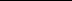 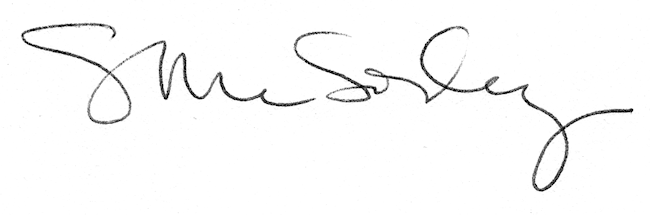 